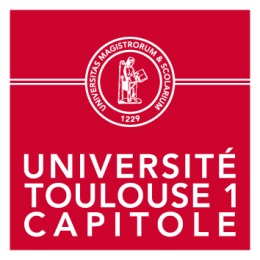 DécisionN°CFVU-2020-ESL-XX-4portant adaptation des modalités de contrôle des connaissancespour l’année universitaire 2019-2020pendant la crise sanitaire née de l’épidémie de covid-19Vu le code de l’éducation, notamment ses articles L. 613-1, L. 712-2 et L. 712-6-1,Vu la loi n° 2020-290 du 23 mars 2020 d’urgence pour faire face à l’épidémie de covid-19,Vu l’ordonnance n° 2020-351 du 27 mars 2020 relative à l’organisation des examens et concours pendant la crise sanitaire née de l’épidémie de covid-19, notamment ses articles 1 à 3,Vu la charte des examens de l’université Toulouse 1 Capitole,Vu la délibération de la commission de la formation et de la vie universitaire du 19 mars 2019 relative au régime des études et du contrôle des connaissances de la formation suivante :LLM in Aviation LawVu la délibération de la commission de la formation et de la vie universitaire du 30 avril 2020 portant délégation de pouvoirs à la Présidente l’Université Toulouse 1 Capitole pour l’adoption de mesures présentant un caractère d’urgence et l’adaptation des épreuves des examens,Considérant qu’il convient, compte tenu de l’épidémie de covid-19 et des mesures prises pour en limiter la propagation, d’adapter en urgence les modalités des examens donnant lieu à la délivrance des diplômes pour l’année universitaire 2019-2020,La présidente de l’Université Toulouse 1 Capitole décide :Nonobstant toute disposition contraire de la charte des examens de l’Université Toulouse 1 Capitole et de la délibération de la commission de la formation et de la vie universitaire susvisée, les épreuves des examens dont les modalités sont fixées par cette délibération font l’objet des adaptations suivantes :Article 1er – Principes d’évaluation retenus pour la fin d’année 2019/2020Les épreuves du semestre 2 se dérouleront à distance sans anonymat.Convocation.La convocation des étudiants aux épreuves se fait exclusivement par l’une au moins des modalités suivantes : courriel à l’adresse institutionnelle @ut-capitole.fr, plateforme pédagogique ou publication sur le site Internet de l’université au moins 6 jours calendaires avant le début des épreuves.Mesures d’appel.Pour les épreuves dématérialisées, l’authentification sur la plateforme pédagogique ou outil de visioconférence vaut appel.La validation des enseignements, semestre et année se fera sur la base d’une combinaison des évaluations organisées avant le confinement pour le premier semestre, et des épreuves prévues initialement pour le semestre 2, organisées à distance.	Conformément à l’ordonnance n° 2020-351 du 27 mars 2020 relative à l’organisation des examens et concours pendant la crise sanitaire née de l’épidémie de covid-19, les locaux de l’établissement resteront inaccessibles aux étudiants.Article 2 - Conditions d'organisation et de validation des UE et de la session unique du semestre 2Les modalités sont inchangées mais se dérouleront à distance. Elles sont rappelées dans le tableau en annexe. Article 3.La présente décision sera publiée sur le site internet de l’université Toulouse 1 Capitole deux semaines au moins avant le début des épreuvesAnnexe : détail des modalités d’examenspj : annexeSemestreUEEnseignementObligatoireNombre de crédits ECTSNouvelle modalité d’évaluation Total Points enseignementsSession :1Core module 1Aerospace legal frameworkoui15/ conservation évaluation semestre 1300unique1Core module 2Aerospace economics & managementoui15/ conservation évaluation semestre 1300unique2Specialized modulesSpecialized modulesoui15Epreuve orale unique à distance300unique2Stage ou projet tuteuréStage ou projet tuteuréoui15Rédaction d’un Rapport + soutenance300unique